The feast of the Ascension invites us to face the universal experience of the loss of a loved one, and to face it in a transformative way. In Ordinary Time, we celebrate the life and ministry of Jesus. Over the period of Lent and Easter, we have been remembering his death and resurrection. The liturgy now draws us into another aspect of the Mystery, that of the presence and absence of the Risen One. The physical loss of Jesus means a new and different sort of presence. Like the early Christians, we need time to grasp each dimension of the one great Mystery. Today's gospel passage receives little attention in commentaries and classes because, along with the immediately preceding passage (Mark 16:9-14), it is a late addition to the original text of Mark's gospel. The author of these verses is familiar with the similar commission to proclaim the good news to all nations and to baptise in the name of the Trinity, found at the end of Matthew's gospel. In Mark 16:15, the command is to go “into all the world and proclaim the good news to the whole creation.” It is a more inclusive vision than Matthew's and opens a space for an ecological reading of the text, an extension from the human to the other-than and more-than-human elements of the Earth community. The command to proclaim the good news, the gospel, recalls the first words of the Markan Jesus, "The time is fulfilled, and the kin-dom of God has come near; repent [=expand your horizons], and believe in the good news" (1:15). If we were to accept that our mission in the “in-between times” is to bring the gospel to all creation, then we might take more seriously God’s command in Genesis 2 to reverence and protect the earth (usually translated as “to till and to keep”). We might stop polluting the air that all creatures need for life. We might also read the affirmations of Genesis 1 through the lens of Mark 16 and respect once more the intrinsic goodness of all creation as a gospel imperative. The “Ascension” event recounted towards the end of the passage presupposes a pre-scientific, three-tiered understanding of the structure of the cosmos. In this ancient view, God is in the heavens above and Jesus is caught up into God's realm. The vertical movement is balanced by a horizontal movement: Jesus’ return to “the right hand of God” ensures a different kind of presence in the church despite his seeming absence, one that enables the believer to continue the healing and re-creative ministry of Jesus “to all creation”.                               An excerpt by Sr. Veronica  Lawson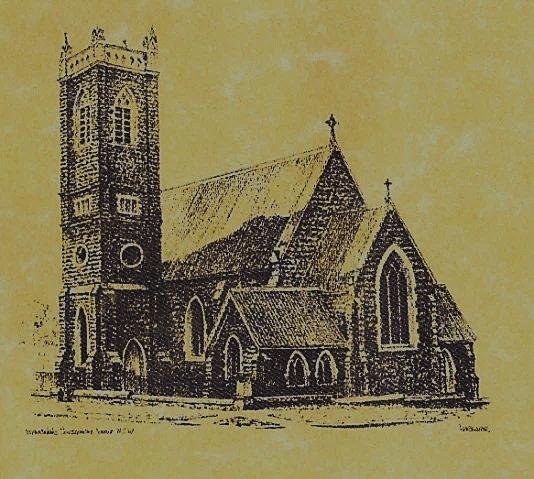 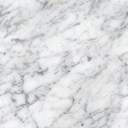 Feast DayWishing all our wonderful dads a Happy In m                                                                FEAST DAY   14th May: Saint Matthias			 ~			         ~			      ~                                                      WISHING OUR LOVELY MUMS A HAPPY MOTHERS DAY    The loveliest masterpiece of the heart of God is the heart of a mother.     ~St. Therese of Lisieux~       ~PARISH  NEWS~                                           Reminder to parishioners the weekly bulletin is available on our Web  page www.cg.org.au/tumut – please remember to log on for weekly roster reminders if in doubt.							                       CLERGY ASSEMBLY      there will be no week day Masses next week – Fr. Sijo and Fr. George will be in Galong.                                                                                                  A SINCERE THANK YOU  to Maureen Norman for her dedication and faithfulness to the music ministry in our cathloic community.  Over the years the music has enriched all our celebrations, Masses, weddings funerals and other special days.  Maureen is not well at present and is in Wagga with her family, she plans to move into a retirement home in Wagga.  Please keep Maureen in your prayers.	                                                                                 CATHOLIC VOICE  May issue is now available for your collection.                        ST. VINCENT DE PAUL VOLUNTEERS   the centre is looking for new volunteers who can assist in the shop -  if you are interested - please call in and speak to the Manager.   						            MANY THANKS  to our volunteer cleaners this week                                        Yvonne, Lee, Mary, Colleen & Kath		                    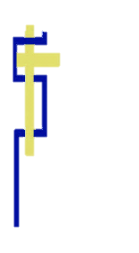 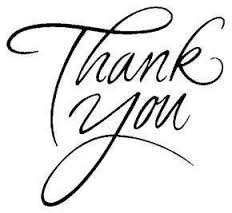 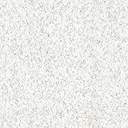                 ~ GOSPEL REFLECTION ~T  THIS WEEK     Saturday & Sunday  12th & 13th May    T  THIS WEEK     Saturday & Sunday  12th & 13th May    T  THIS WEEK     Saturday & Sunday  12th & 13th May    T  THIS WEEK     Saturday & Sunday  12th & 13th May    MinistrySaturday Vigil 6pm              Sunday 10am              Sunday 10amAcolyte               Anita Mason            Trish Matthews            Trish MatthewsReader              Patricia Wilks                Kirsty Beavan                Kirsty Beavan  Commentator              Cathy Purcell                  John Power                     John Power     Children’s Liturgy                  ----------              Pat Spannagle              Pat SpannagleMusicians               Anna Quinn            Patricia & Monica           Patricia & MonicaAltar Servers Annabelle Sturgess & Genevieve Mason-Elliott                  Gabbi & Maggi Dalisay      Gabbi & Maggi DalisayChurch Care________________________LINEN                      Jo LittleGroup 3:  Yvonne, Lee, Mary Colleen & KathGroup 3:  Yvonne, Lee, Mary Colleen & KathGroup 3:  Yvonne, Lee, Mary Colleen & KathNEXT WEEK    Saturday & Sunday  19th & 20h May    NEXT WEEK    Saturday & Sunday  19th & 20h May    NEXT WEEK    Saturday & Sunday  19th & 20h May    NEXT WEEK    Saturday & Sunday  19th & 20h May    MinistryVigil 6pmVigil 6pm10amAcolyte                 Tony Butler                 Tony Butler             Dave Shedden Reader                Anita Mason                Anita Mason                Mary KellyCommentator                  Claire Cole                  Claire Cole               John PowerChildren’s Liturgy                    ----------                    ----------         Kerrin HendersonMusicians           Patricia & Monica           Patricia & Monica              Anna QuinnAltar Servers              To be advised              To be advised            To be advisedChurch Care------------------------------------------------------------------------------------------------------------------